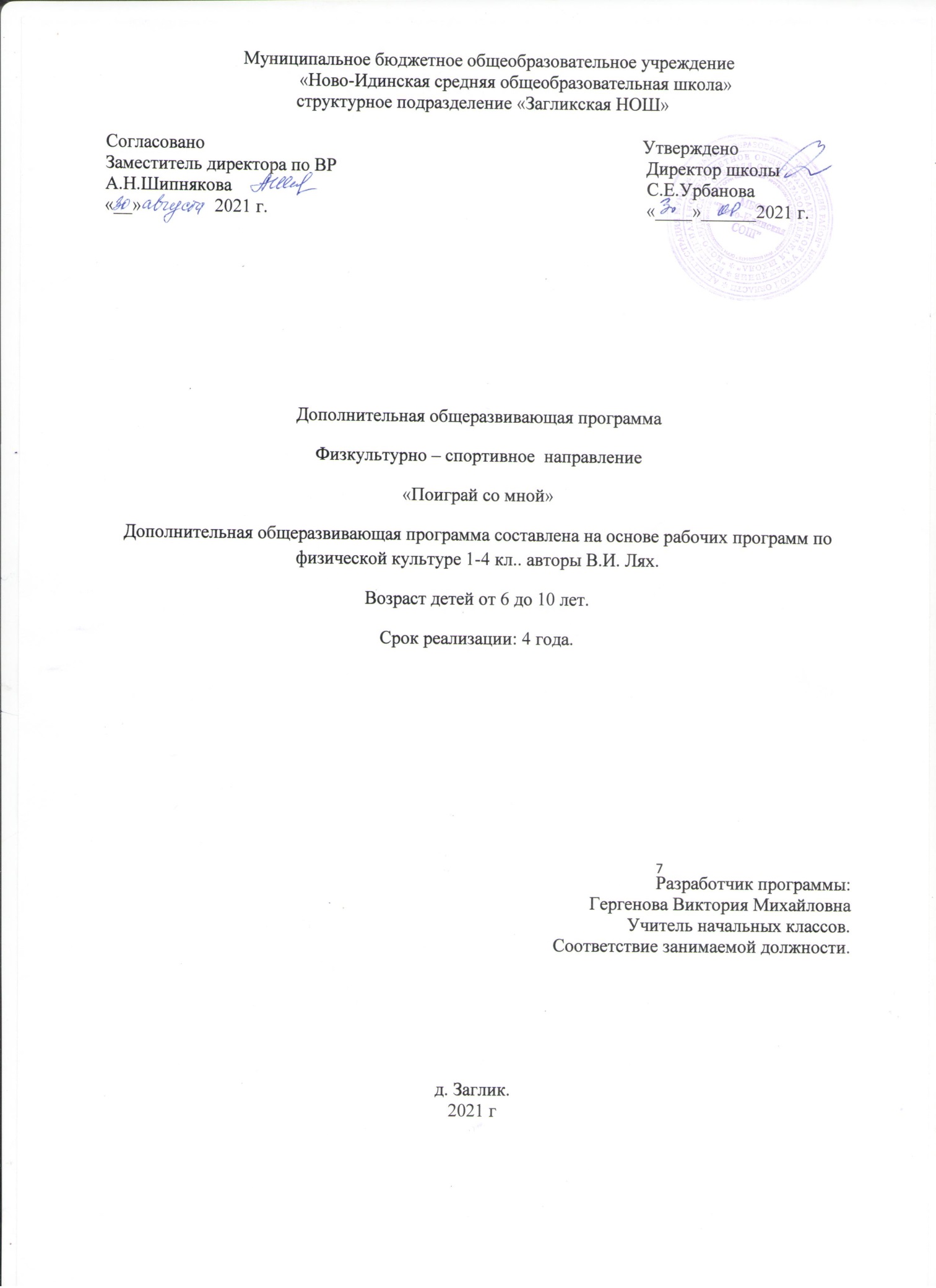 СОДЕРЖАНИЕ1.	ПОЯСНИТЕЛЬНАЯ ЗАПИСКА2.	УЧЕБНЫЙ ПЛАН Календарный учебный график План учебного процесса.3.	РАБОЧАЯ ПРОГРАММА. СОДЕРЖАНИЕ УЧЕБНОГО ПЛАНА4.	МЕТОДИЧЕСКОЕ ОБЕСПЕЧЕНИЕ5.	ТРЕБОВАНИЯ ТЕХНИКИ БЕЗОПАСНОСТИ В ПРОЦЕССЕ РЕАЛИЗАЦИИ ОБРАЗОВАТЕЛЬНОЙ ПРОГРАММ6.	ПЛАН ВОСПИТАТЕЛЬНОЙ РАБОТЫ7	ПЕРЕЧЕНЬ МАТЕРИАЛЬНО - ТЕХНИЧЕСКОГО ОБЕСПЕЧЕНИЯ8	ПЕРЕЧЕНЬ ИНФОРМАЦИОННОГО ОБЕСПЕЧЕНИЯ Пояснительная запискаРабочая программа «Поиграй со мной!». Предназначена для учащихся начальных классов в возрасте с 6 до 10 лет, по 1 часу в неделю и предполагает, что при переходе из одного класса в другой объем и уровень знаний будет  расширяться, углубляться и дополняться различными играми. Данная программа разработана в соответствии с требованиями Федерального компонента Государственного стандарта начального общего образования второго поколения на основе рабочих программ по физической культуре1-4кл., авторы: В.И.Лях, М.Просвещение 2011  .                  Программа направлена на:Создание условий для укрепления здоровья и разностороннего развития детей.Обогащение двигательного опыта учащихся посредством усложнения ранее освоенных движений и овладения новыми упражнениями повышенной сложности.Достижение более высокого уровня функциональных возможностей всех систем организма, повышение его адаптивных свойств.Формирование у учащихся устойчивой потребности в занятиях физической культурой и спортом, воспитание нравственных и волевых качеств.                Новизна программыНовизна программы заключается в том, что она, в отличие от других подобных программ, предусматривает более обширное изучение подвижных  и народных игр начинающуюся с первого года обучения в учебно-тренировочных группах.В основе программы - подготовка,  включающая в себя  разнообразные специально подобранных подвижных и спортивных игр, эстафет.                Актуальность и педагогическая целесообразность    Стратегия тренировочных нагрузок при многолетней подготовке учащихся предполагает  определённое соотношение средств общей и специальной физической подготовки. Данные многих научных исследований свидетельствуют о том, что путь замены средств общей физической подготовки специальными упражнениями не является достаточно эффективным. Так, олимпийский чемпион Ю.Власов писал: «…нельзя замыкаться в узкоспециализированных тренировках. Мы, например, с моим тренером много работали на гимнастических снарядах; пожалуй, первые ввели кроссы. И вот эта общефизическая выносливость дала мне специальную выносливость».     Только на основе всестороннего развития и укрепления организма, на основе повышения его  функциональных сил создаётся возможность для достижения наивысших уровней адаптационных сдвигов, обеспечивается органическая связь между общей и специальной подготовкой.При раннем занятии ребенок быстро достигает определённого результата, но из-за одностороннего развития и недостаточности базовой общефизической подготовки дальнейший рост результатов прекращается и необходимы максимальные и сверх максимальные нагрузки для их повышения.При разносторонней подготовке результаты растут несколько медленнее, но зато в дальнейшем у детей имеется фундамент для их улучшения, есть возможность варьирования нагрузки в избранном.В программе делается упор именно на развитие двигательной активности детей. Подготовка способствует гармоничному развитию организма, укреплению здоровья, спортивному долголетию.Программа обеспечивает строгую последовательность и непрерывность всего процесса  обучения преемственность в решении задач укрепления здоровья и гармонического развития детей воспитания их морально-волевых качеств и стойкого интереса к занятиям, трудолюбия в овладении правилами игр развития физических качеств, создание предпосылок для достижения высоких спортивных результатов.Целью программы является создание условий для достижения учащимися высоких спортивных результатов посредством педагогически целесообразного применения многообразной подготовки в учебно-тренировочном процессе.Основными задачами реализации поставленной цели являются:укрепление здоровья учащихся, содействие их разносторонней физической подготовленности;укрепление опорно-двигательного аппарата;комплексное развитие таких физических качеств, как быстрота, гибкость, ловкость, координация движений, сила и выносливостьразвитие морально-волевых качеств учащихся;привитие стойкого интереса к занятиям и мотивации к достижению более высокого уровня сформированности культуры здоровья.создать детям условия для полноценной реализации их двигательных потребностей;формировать у детей представления о ценности здоровья и необходимости бережного отношения к нему, способствовать осознанному выбору здорового стиля жизни;развивать основные физические качества младших школьников (силу, быстроту, ловкость, выносливость, равновесие и координацию движения), что обеспечивает их высокую физическую и умственную работоспособность;стабилизировать эмоции, обогатить  детей новыми ощущениями, представлениями, понятиями;развивать самостоятельность и творческую инициативность младших школьников, способствовать успешной социальной адаптации, умению организовать свой игровой досуг;воспитывать  волевые качества, дисциплину, самоорганизацию, коллективизм, честность, скромность;формировать систему нравственных общечеловеческих ценностей.                                           Отличительные особенности программыОтличительной особенностью программы является увеличение объёма (количества часов) на изучение подвижных игр, а также на изучение элементов спортивных игр на период 1-4 годов обучения.           Возраст детей, участвующих в реализации программыПрограмма предназначена для учащихся  начальных классов, обучающихся на этапе начальной подготовки с 6 до 10 лет.Программа учитывает возрастные и половые особенности групп учащихся всех возрастов. При этом акцентируется внимание на качественных изменениях, в организме занимающихся в период полового созревания, изменениях антропометрических размеров тела.                           В программу также включены такие формы работы, как:общешкольные спортивно-массовые мероприятия;туристские походы;спортивные праздники;спортивно-оздоровительный лагерь.Цель этих мероприятий - пропаганда физической культуры и спорта, здорового образа жизни, развитие нравственных и эстетических качеств, формирование устойчивой мотивации у обучающихся к систематическим занятиям физической культурой и спортом, рациональное использование свободного времени, активный отдых.                 Ожидаемые результаты и способы определения их результативностидейственная  поддержка у младших школьников должного запаса «адаптационной энергии»  – тех ресурсов, которые помогают противодействовать стрессовым ситуациям, повышают 
неспецифическую устойчивость организма к воздействию окружающей среды, способствуя снижению заболеваемости;стимуляция процессов роста и развития, что благоприятно сказывается на созревании и детского организма, на его биологической надежности;наличие положительных эмоций, что способствует охране и укреплению психического здоровья;влияние на своевременное формирование двигательных умений и навыков и стимулирование развития основных физических качеств младших школьников (силы, быстроты, ловкости, выносливости, равновесия и координации движения), что обеспечивает их высокую физическую и умственную работоспособность;формирование навыков самоорганизации культурного досугаПосле окончания этапа начальной подготовки учащиеся должны:знать:-об общих и индивидуальных основах личной гигиены, о правилах  использования закаливающих процедур, профилактики нарушений осанки и поддержания достойного внешнего вида.-упрощенные правила спортивных игр (футбол, регби, баскетбол, лапта) и подвижных игр для развития физических качеств;-гигиенические требования к спортивной одежде и обуви.Уметь:-выполнять общеразвивающие упражнения на развитие координации движений, ловкости, гибкости, силы мышц ног, рук, спины, брюшного пресса;-играть по упрощенным правилам в спортивные (футбол, регби, баскетбол, лапта) и подвижные игры для развития физических качеств;-соблюдать правила техники безопасности во время занятий, в пути следования на занятия и по дороге домой;         После окончания I года обучения учащиеся должныЗнать:-задачи общей физической подготовки;-правила подвижных игр, цель и задачи разминки, основной и заключительной частей занятий; -основы техники безопасности во время занятий в пути следования на занятия и по дороге  домой; -историю возникновения и развития подвижных и спортивных игр; -гигиенические требования к питанию, к инвентарю и спортивной одежде; -основы строения и функций организма; -характерные спортивные травмы и их предупреждение; -способы и приемы первой помощи.                         Уметь: -играть в  подвижные игры для развития  выносливости, быстроты. -соблюдать правила техники безопасности во время занятий, в пути следования на занятия и по   дороге домой;                                       После окончания II года обучения учащиеся должныЗнать:правила спортивных игр (футбол, баскетбол, лапта);историю возникновения и развития подвижных и спортивных игр;значение питания, как фактора сохранения и укрепления здоровья;основные правила судейства соревнований  и правил подвижных игр;Уметь:играть по правилам в спортивные игры (футбол, баскетбол, лапта).выполнять упражнения на расслабление во время занятий;соблюдать правила техники безопасности во время занятий, в пути следования на занятия и по дороге домой                                             После окончания III года обучения учащиеся должныЗнать:специфические особенности подвижных и спортивных игр направленных на развитие физических качеств;правила спортивных игр (футбол, баскетбол, лапта);основы техники безопасности во время занятий в пути следования на занятия и по дороге домой;правила дорожного движения;историю возникновения и развития легкой атлетики;понятие о силе воли и спортивном характере;значение питания, как фактора сохранения и укрепления здоровья.положение о соревнованиях;общее представление судействе на соревнованиях;основные обязанности судей;перечень документов необходимых для участия в  соревнованиях;меры личной и общественной профилактики болезней;характерные спортивные травмы и их предупреждение;правила оказания первой доврачебной помощи;причины утомленияУметь:играть по правилам в спортивные игры (футбол, баскетбол, лапта);соблюдать правила техники безопасности во время занятий, в пути следования на занятия и по дороге домой;выполнять обязанности помощников судей на соревнованиях.оказывать первую доврачебную помощь                               После окончания IV годов обучения учащиеся должныЗнать:методику судейства соревнований по спортивным играм;меры личной и общественной профилактики болезней;характерные спортивные травмы и их предупреждение;правила оказания первой доврачебной помощи;правила спортивных игр (футбол, баскетбол, лапта);основы техники безопасности во время занятий в пути следования на занятия и по дороге домой;правила дорожного движения;историю возникновения и развития подвижных и спортивных игр;понятие о силе воли и спортивном характере;значение питания, как фактора сохранения и укрепления здоровья.Уметь:оказывать первую доврачебную помощь;анализировать технику своего бега и определять ошибки;подбирать и проводить спортивные и подвижные игры;работать в составе судейских бригад городских соревнований;владеть терминологией по изучению спортивных и подвижных игрВ целях контроля за результативностью занятий 2 раза в год проводятся показательные соревнования.                                                    Содержание программы         Морально-волевые качества, которые развиваются в процессе занятий подвижными 
         и спортивными играми:          сила воли - способность преодолевать значительные затруднения.трудолюбие, настойчивость, терпеливость – это проявление силы воли во времени, на пути к достижению поставленной цели. Такая устремленность, питаемая моральным долгом, интересом и желанием достигнуть цели, главнейшая основа этих качеств.выдержка и самообладание - это качества, определяющие умение спортсмена владеть собой, позволяющие сохранять психическую устойчивость и хладнокровие перед стартом и в «разгар» битвы на спортивной арене, обеспечивающие правильную реакцию и поведение спортсмена на различные сбивающие внешние факторы.решительность – это умение в нужный момент принимать обоснованное решение, своевременно проводить его к исполнению.мужество и смелость – это черты характера, выражающие моральную силу и волевую стойкость человека, храбрость, присутствия духа в опасности, готовность смело и решительно бороться за достижение благородной цели.уверенность в своих силах – это качество, является основой бойцовского характера.дисциплинированность – это умение подчинять свои действия требованиям долга, правилам и нормам, принятым в нашем обществе. Это необходимое качество для каждого человека.самостоятельность и инициативность – это умение спортсмена намечать цели и план действий, самостоятельно принимать и осуществлять решения.воля к победе - проявляется в сочетании всех волевых качеств спортсмена и опирается на его моральные качества.УЧЕБНЫЙ ПЛАНКалендарный учебный график на 2021/2022 учебный годРабочая программа .Содержание учебного плана.Рабочая программа состоит из двух частей: Теоретическая часть1.Вводное занятие2.Техника безопасности- Техника безопасности при занятиях подвижными играми.- Техника безопасности на занятиях и соревнованиях.- Профилактика детского травматизма.3.Беседы- Значение подвижных игр для здорового образа жизни.-Способы деления на команды.- Правильная осанка и здоровье человека.- Твой организм.Практическая часть.1.Подвижные   игры  без применения спортивных снарядов.Подвижные   игры . Совушка. Волки во рву. Игра «Кто скорее соберется ».  «Салки.», «Лягушки и цапля».. Горелки. Чехарда. Гуси – лебеди. Перемена мест. Шишки, желуди, орехи.. Два мороза. Кто дальше? Прыжки по полоскам. Лиса и куры. Зайцы, сторож и Жучка. Веселая змейка.  День ночь. Мышеловка. «Карлики и великаны», «Запрещенные движения».2.Подвижные   игры  с применением спортивных снарядов «С мячом под дугой», Попрыгунчики – воробушки. Эстафеты. Игра «Кто быстрее перенесет кегли». Игры со скакалками. «Кто быстрее?», «Кто дальше?», «Кто умеет?» Техника безопасности на занятиях. Мяч соседу. Через кочки и пенечки. Правила игр и техника безопасности в играх. На санках с пересадкой. Снежные круги. Веселые поезда. Метко в цель. Перетягивание каната. Отобрать палочку. Выбивной. Беги и собирай. Мяч – соседу. Через кочки и пенёчки. Удочка. Не давай мяча водящему.3.Эстафеты.Беговые эстафеты. Эстафеты со скакалкой. Эстафеты с мячом. Эстафеты с обручем.Основные виды и формы организации учебной деятельности- спортивные игры:- игры с бегом- игры с мячом- игры с прыжками- игры малой подвижности- зимние забавы- эстафеты- игры - конкурсы;В программу включены такие формы работы, как общешкольные спортивно-массовые мероприятия, спортивные праздники;Цель этих мероприятий - пропаганда физической культуры и спорта, здорового образа жизни, развитие нравственных и эстетических качеств, формирование устойчивой мотивации у обучающихся к систематическим занятиям физической культурой и спортом, рациональное использование свободного времени, активный отдых.Основные формы проведения занятий по программе: игры на свежем воздухе на школьной спортивной площадке, эстафеты, соревнования, конкурсы. Организация работы групповая.                                                    Первый год обучения                                         Второй год обучения                                           Третий год обучения                                          Четвертый год обучения  Тематическое планирование занятий кружка «Поиграй со мной» 4.Методическое обеспечение.	Среди ряда методических принципов целесообразно выделить следующие:-принцип комплектности предполагает тесную взаимосвязь всех сторон образовательного процесса (все виды подготовки, восстановительных мероприятий и комплексного контроля) в оптимальном соотношении;-принцип преемственности определяет системность изложения программного материала по этапам годичного и многолетнего циклов при обеспечении преемственности задач, методов и средств подготовки, объемов нагрузок, роста показателей уровня подготовленности;-принцип вариативности предусматривает вариативность программного материала в зависимости от года обучения, возрастных индивидуальных особенностей обучающихся.К основной направленности обучения на спортивно-оздоровительном этапе (всестороннее, гармоническое развитие физических способностей и укрепление здоровья) следует отнести и выявление игровых способностей.5. ТРЕБОВАНИЯ ТЕХНИКИ БЕЗОПАСНОСТИ В ПРОЦЕССЕ РЕАЛИЗАЦИИ ОБРАЗОВАТЕЛЬНОЙ ПРОГРАММ.Общие требования техники безопасности.	К занятиям  допускаются лица, прошедшие медицинский осмотр и инструктаж по охране труда и не имеющие противопоказаний к занятиям.	При проведении занятий должно соблюдаться расписание учебных занятий, установленные режимы занятий и отдыха.	При проведении занятий возможно воздействие на обучающихся следующих опасных факторов: травмы при столкновениях, нарушении правил проведения игры, при падениях на пол спортивного зала или площадке.	Занятия должны проводиться в спортивной одежде и спортивной обуви с нескользкой подошвой.	При проведении занятий должна быть медицинская аптечка, укомплектованная необходимыми медикаментами и перевязочными средствами для оказания первой помощи при травмах.	преподаватель и обучающиеся обязаны соблюдать правила пожарной безопасности, знать места расположения первичных средств пожаротушения.	О каждом несчастном случае с обучающимися, преподаватель обязан немедленно сообщить руководству.	В процессе занятий преподаватель и обучающиеся должны соблюдать правила проведения спортивной игры, ношения спортивной одежды и спортивной обуви, правила личной гигиены.Требования безопасности перед началом занятий	Надеть спортивную форму и спортивную обувь с нескользкой подошвой.	Проверить состояние и отсутствие посторонних предметов на спортивной площадке.	Провести разминку, если занятия в спортивном зале, тщательно его проветрить.Требования безопасности во время занятий	Начинать игру, делать остановки в игре и заканчивать игру только по команде	(сигналу) руководителя занятий.	Строго выполнять правила проведения игры.	Избегать столкновений с игроками, толчков и ударов по рукам и ногам игроков.	При падениях необходимо сгруппироваться во избежание получения травмы.	Внимательно слушать и выполнять все команды (сигналы) преподавателя.2.	Требования безопасности в аварийных ситуациях	При возникновении неисправности спортивного оборудования и инвентаря, прекратить занятия и сообщить об этом руководству. Занятия продолжать только после устранения неисправности или замены спортивногооборудования и инвентаря.	При получении обучающимся травмы немедленно оказать первую помощь пострадавшему, сообщить об этом руководству, при необходимости отправить пострадавшего в ближайшее лечебное учреждение.	При возникновении пожара в спортивном зале немедленно эвакуировать обучающихся из зала через все имеющиеся эвакуационные выходы, сообщить о пожаре администрации учреждения и в ближайшую пожарную часть, приступить к тушению пожара с помощью имеющихся первичных средств пожаротушения.Требования безопасности по окончании занятий	Убрать в отведенное место спортивный инвентарь.	Если занятия проводились в спортивном зале, тщательно его проветрить.Снять спортивную одежду и спортивную обувь и вымыть лицо и рукиПЛАН ВОСПИТАТЕЛЬНОЙ РАБОТЫНа протяжении всего курса преподаватель формирует у занимающихся прежде всего патриотизм, нравственные качества (честность, доброжелательность, самообладание, дисциплинированность, терпимость, коллективизм) в сочетании с волевыми (настойчивость, аккуратность, трудолюбие).Воспитательные средства:личный пример и педагогическое мастерство преподавателя;атмосфера трудолюбия, взаимопомощи, творчества;дружный коллектив;система морального стимулирования;наставничество старших ребят. Основные воспитательные мероприятия:просмотр соревнований (и видео, и телевидение) и их обсуждение;регулярное подведение итогов спортивной деятельности обучающихся;участие в спортивно-массовых мероприятиях школы и города.Важное место в воспитательной работе должно отводиться соревнованиям. Кроме воспитания у учеников понятия об общечеловеческих ценностях, необходимо серьезное внимание обратить на этику спортивной игры на площадке и вне ее. Перед соревнованиями необходимо настраивать игроков не только на достижение победы, но и на проявление в поединке морально-волевых качеств.В воспитании юных спортсменов играет непосредственно спортивная деятельность, которая представляет большие возможности для воспитания всех этих качеств. Воспитательная работа с детьми направлена на воспитание гармонично развитого человека, активной, целеустремленной и сознательной личности, обладающей духовным богатством и физическим совершенством. С юными спортсменами регулярно следует проводить беседы на патриотические и социально значимые темы («Участие советских спортсменов в Великой Отечественной войне», «Выдающиеся советские и российские спортсмены - чемпионы мира и Олимпийских игр»). Указания и требования преподавателя при работе с новичками, детьми младшего возраста обычно воспринимаются ими беспрекословно.Для развития активного, творческого отношения обучающихся к занятиям, необходимо периодически обсуждать с ними содержание тренировочных программ.Решению воспитательных задач помогает положительный моральный климат в коллективе, где здоровое соперничество сочетается с общностью целей и духом взаимопомощи. Этому способствует постановка четких, понятных, привлекательных и в то же время реальных целей для всей группы. Их достижение требует объединенных усилий и сотрудничества всех занимающихся. Результаты и достижения группы и отдельных ее членов должны вызывать общие положительные переживания. Так, в ходе соревнований все спортсмены обязаны приветствовать своих товарищей во время представления перед игрой, во время награждения, поддерживать по мере преодоления дистанции.План воспитательной работыПеречень материально – технического обеспечения.1.Малые и большие мячи.2. скакалки, канат3. обручи8.Перечень информационного обеспечения. Жуков М.Н. Подвижные игры: Учеб. для студ. пед. вузов. — М.: Издательскийцентр «Академия»Г.П. Болонов «Физкультура в начальной школе» методическое пособие –Творческий центр СФЕРА Москва 2005И. П. Дайлидене «Поиграем, малыш!» книга для работников дошкольныхучреждений и родителей. – Москва «Просвещение» 1992Журналы «Начальная школа» Этап начальной подготовки1 год обучения – 6-7 лет;2 год обучения – 7-8 лет;3 год обучения – 8-9лет;4 год обучения – 9-10 летКалендарный учебный графикКалендарный учебный графикКалендарный учебный графикКалендарный учебный графикКалендарный учебный графикКалендарный учебный графикКалендарный учебный графикКалендарный учебный графикКалендарный учебный графикКалендарный учебный графикКалендарный учебный графикКалендарный учебный графикКалендарный учебный графикКалендарный учебный графикКалендарный учебный графикКалендарный учебный графикКалендарный учебный графикКалендарный учебный графикКалендарный учебный графикКалендарный учебный графикКалендарный учебный графикКалендарный учебный графикКалендарный учебный графикКалендарный учебный графикКалендарный учебный графикКалендарный учебный графикКалендарный учебный графикКалендарный учебный графикКалендарный учебный графикКалендарный учебный графикКалендарный учебный графикКалендарный учебный графикКалендарный учебный графикКалендарный учебный графикКалендарный учебный графикКалендарный учебный графикКалендарный учебный графикКалендарный учебный графикКалендарный учебный графикКалендарный учебный графикКалендарный учебный графикКалендарный учебный графикКалендарный учебный графикКалендарный учебный графикКалендарный учебный графикКалендарный учебный графикКалендарный учебный графикКалендарный учебный графикКалендарный учебный графикКалендарный учебный графикКалендарный учебный графикКалендарный учебный графикКалендарный учебный графикСводные данныеСводные данныеСводные данныеСводные данныеСводные данныеГод обучениясентябрьсентябрьсентябрьсентябрь27.09.-01.10.октяб рьоктяб рьоктяб рьоктяб рьноябрьноябрьноябрьноябрьдекабрьдекабрьдекабрьдекабрь27.12 – 02.01январьянварьянварьянварьфевральфевральфевральфевральмартмартмартмарт28.03-01.04апрельапрельапрельапрельмаймаймаймайиюньиюньиюньиюнь27-01.07.июльиюльиюль25-29августавгуставгуставгустТеоретические занятияПрактические занятияАттестацияКаникулыВсего часов01 –0306 - 1013 - 1720-2427.09.-01.10.04-08.11 - 15  1518 - 2225 - 291-58-1215-1922 - 2629.11 – 03 .12.06 - 1013 - 1720 -2427.12 – 02.0103 - 0910 - 1417 - 2124 - 2831.-04.0207-1114-1821-2528-0407-1114-1821-2528.03-01.0404-0811-1518-2225-2902-0610-1316-2023-2730-0306-1013-1720-2427-01.07.04-0811-1518-2225-291-508-1215-1922-31Теоретические занятияПрактические занятияАттестацияКаникулыВсего часов1111111111К1111111КК1111111111К11111111КККККККККККККК2302=34ИтогоИтогоИтогоИтогоИтогоИтогоИтогоИтогоИтогоИтогоИтогоИтогоИтогоИтогоИтогоИтогоИтогоИтогоИтогоИтогоИтогоИтогоИтогоИтогоИтогоИтогоИтогоИтогоИтогоИтогоИтогоИтогоИтогоИтогоИтогоИтогоИтогоИтогоИтогоИтогоИтогоИтогоИтогоИтогоИтогоИтогоИтогоИтогоИтогоИтогоИтогоИтогоИтого2302=34№ п/пТема занятийКоличество теорииЧасов практикиВсего1Вводное занятие1-12Техника безопасности3-33Беседы3-34Игры-3434Итого34№ п/пТема занятийКоличество теорииЧасов практикиВсего1Вводное занятие1-12Техника безопасности3-33Беседы3-34Игры-3434Итого34№ п/пТема занятийКоличество теорииЧасов практикиВсего1Вводное занятие1-12Техника безопасности3-33Беседы3-34Игры-3434Итого34№ п/пТема занятийКоличество теорииЧасов практикиВсего1Вводное занятие1-12Техника безопасности3-33Беседы3-34Игры-3535Итого35№
занятия.Планируемаядата проведения.Фактическая дата проведения.       Содержание материала занятий.                                                              1 год обучения.
                                                              1 год обучения.
                                                              1 год обучения.
                                                              1 год обучения.
1.Техника безопасности при занятиях подвижными играми.Разучивание игры «Стань правильно», «Карлики и великаны».2.  «К своим флажкам», «Запрещенные движения».3.  «У ребят порядок строгий», «Быстро по местам».4.  «Фигуры», «Флюгер».5.«Совушка», «Воробьи -попрыгунчики».6.Беседа: «Правила игр, инвентарь, оборудование».  «Летает - не летает»,  7.«Кот идет», «Товарищ командир»8.«Не ошибись», «Беги и собирай».9.«Берегись, Буратино», «Жмурки».10.«Дети и медведь», «Гуси - лебеди».11.«Зима - лето», «Космонавты».12.Беседа: «Твой организм». «Кот проснулся»13.« Пчелки», «красная шапочка».14.Техника безопасности при занятиях подвижными играми.Веселые эстафеты  с предметами.15.«Пустое место, «Кот идет».16.«Птица без гнезда», «Быстро по местам».17.«Ловишки», «Карлики и великаны».18.«Пятнашки», «Зима- лето».19.«Зайцы, сторож  и жучка», веселые старты.20.«Колдунчики», Пчелки».21.«Через  ручеек», «У ребят порядок строгий».22.«Стая», «Быстро по местам».23.«Летучие рыбки», «Жмурки».24.«Пчелы и медвежата», «Зима – лето».25.«Проведи», «Пчелки».26.Техника безопасности при занятиях подвижными играми. «Светофор», «Гуси – лебеди».27.«Хитрая лиса», «Птицы без гнезда».28.«Шишки, желуди, орехи», «Зима - лето».29.«Волк во рву», «Пустое место».30.Беседа: «Где можно и где нельзя играть». «Кошки - мышки».31.«Воробушки»,  «Берегись, Буратино».32.«Зима - лето», «Космонавты».33.«Через  ручеек», «У ребят порядок строгий».34.«Летает - не летает», «Статуя».35.«Кот идет», «Товарищ командир»№
занятия.Планируемаядата проведения.Фактическая дата проведения.       Содержание материала занятий.                                                              2 год обучения
                                                              2 год обучения
                                                              2 год обучения
                                                              2 год обучения
1.Техника безопасности при занятиях подвижными играми. «День и ночь», «Воробьи вороны».2.Шишки, желуди, орехи», «Зима - лето».3.«Колдунчик», «Салки- выручали».4.«Гуси и волк», «Салки -выручали».5.«Проведи», «Пчелки».6.Беседа: «Личная гигиена».  «Хитрая лиса».7.«Дети и медведь», «Гуси - лебеди».8.«День- ночь», «Мы веселые ребята».9.«Волк во рву», «Пустое место».10.«Зима - лето», «Космонавты».11.Веселые эстафеты  с мячами.12. Беседа: «Твой организм». «Два мороза». Вышибалы.13.«Пчелы и медвежата», «Зима – лето».14.Техника безопасности при занятиях подвижными играми.Шишки, желуди, орехи», «Зима - лето».15.  «Зима лето». «Воробышки – попрыгушки»16.«Салки-выручали», «Волк во рву».17.  «Попади  в цель».18.Веселые эстафеты  на свежем воздухе.19.«Волк во рву», «Пустое место».20.«Класс  смирно», «Веселые старты»21.« К своим флажкам», «Два мороза».22.«Гуси и волк», «Салки выручали».23.«Хитрая лиса», «Птицы без гнезда».24.  «Салки - выручалки», «Волк во рву».25.«День и ночь», «Воробьи вороны».26 .Техника безопасности при занятиях подвижными играми. «Воробушки», Берегись Буратино».27.Веселые старты с баскетбольными мячами.28.«Зайцы, сторож  и жучка», веселые старты,29.  «Зима лето». «Невод».30.Беседа: «Закаливание организма». «Играй, играй – мяч не теряй».  «Космонавты».31. «Два Мороза». «Белые медведи».32.«Метко в цель». «Попади в обруч».33.«Быстрым шагом». «Гуси – лебеди»34.«Собачка и белки». «Мяч водящему».35.«Защита булав». «Самый быстрый»№
занятия.Планируемаядата проведения.Фактическая дата проведения.       Содержание материала занятий.                                                              3 год обучения
                                                              3 год обучения
                                                              3 год обучения
                                                              3 год обучения
1.Техника безопасности при занятиях подвижными играми. «Пустое место».2.«Народный мяч». «Салка».3.«Охотники и утки». «К своим флажкам».4.«Конники-спортсмены». «Невод».5.«Попади в обруч». «Самый быстрый».6.Беседа: « Личная гигиена».  7.«Скороходы».  «У медведя на бору»8.«Быстрым шагом». «Чехарда».9.«Зайцы, сторож  и жучка», веселые старты,10.«Салки-выручали», «Волк во рву».11.«Собачка и белки». «Мяч водящему».12.Беседа: «Твой организм». «Вышибалы»13.«Мяч капитану». «Собачка».14.Техника безопасности при занятиях подвижными играми. «Зайцы, сторож  и жучка».15.«Через  ручеек», «У ребят порядок строгий».16.«Дети и медведь», «Гуси - лебеди».17.«Удочка». «Угадай чей голосок»18.«Путаница». «Пятнашки».19.«Кот и мышь», «Блуждающий мяч».20.«У медведя на бору», «Филин и пташка».21.«Море волнуется – раз», «Попади в обруч».22.«Два Мороза», «Метко в цель».23.«Повтори за мной», «Запомни движения».24.«Кот и мышь», «Блуждающий мяч».25.«Перемена мест», «Удочка».26 .Техника безопасности при занятиях подвижными играми. «Салки с мячом».27.Веселые старты с баскетбольными мячами.28.«Волк во рву».  «Пустое место».29.«Пчелы и медвежата», «Зима – лето».30.Беседа: «Закаливание организма». «Космонавты».31.«Через  ручеек». «У ребят порядок строгий».32.« Гуси-лебеди », «Жмурки ».33. « Хищник в море», « Рыбки».34.«Брось — поймай», «Выстрел в небо».35.«Перестрелка», «Перемена мест».№
занятия.Планируемаядата проведения.Фактическая дата проведения.       Содержание материала занятий.                                                              4 год обучения
                                                              4 год обучения
                                                              4 год обучения
                                                              4 год обучения
1.Техника безопасности при занятиях подвижными играми.  «К своим флажкам»2.«Мяч капитану».  «Охотники и утки».3.«Передал - садись». «Жмурки».4.«Заяц без логова». «Через кочки–пенечки»5.«Скороходы».  «У медведя на бору».6.Беседа: « Двигательный режим».  «Волк во рву».7.«Защищай товарища». «Догонялки».8.«Догонялки с мячом». «Метко в цель».9.«Быстрым шагом». «Гуси – лебеди»10.«Собачка и белки». «Мяч водящему».11.«Кот и мышь», «Блуждающий мяч».12.Беседа: «Вредные привычки». «Вышибалы»13.«У медведя на бору», «Филин и пташка».14.Техника безопасности при занятиях подвижными играми. «У ребят порядок строгий».15.«Два Мороза». «Белые медведи».16.«Хвост дракона». «Лиса и куры».17.«Играй, играй – мяч не теряй».  «Космонавты».18.«Охотники и утки». «К своим флажкам».19.«Гуси и волк», «Салки выручали».20.«Море волнуется – раз», «Попади в обруч».21.«Перестрелка». «Невод».22.«Угадай чей голосок». «Собачка и белки».23.«Жмурки». «Фигуры».24.«Удочка». «Догонялки с лентами».25.«Конники-спортсмены». «Невод».26 .Техника безопасности при занятиях подвижными играми. «27.Веселые старты с баскетбольными мячами. «Два Мороза». «Белые медведи».28.«Собачка и белки». «Мяч водящему».29.«Защита булав». «Самый быстрый»30.Беседа: «Закаливание организма». «Космонавты». «Совушка».31.«Класс  смирно», «Веселые старты»32.« К своим флажкам», «Два мороза».33.Конники – спортсмены». «Пустое место».34.«Третий – лишний». «Салки – догонялки».35.«Шишки, желуди, орехи», «Зима - лето».№МероприятиеЗадачиСроки проведения1.Проведение родительских собраний (онлайн)Воспитательнаяоктябрь, март2.Проведение бесед с учащимися учебных групп по техникебезопасности (на занятиях)Воспитательная, образовательнаясентябрь, декабрь, май3.Проведение бесед о дисциплине, самодисциплине, культуре речи,этике поведения на учебных занятияхВоспитательная, познавательнаяв течение учебного года4.Беседы о гигиене, выборе спортивной одежды, спортивной обуви для занятий спортомВоспитательная,образовательнаяв течение учебногогода5.Беседы о здоровом образе жизни, о негативном влиянии вредных привычек на здоровьечеловека)Воспитательная, образовательнаяв течение учебного года6.Проведение конкурсов, эстафет, соревнований.Воспитательная (нравственная, эстетическая,коллективизм, товарищество, ответственность)в течение учебного года